2022「厚生労働大臣免許保有証の発行について」　※ すでにお持ちの方は、有効期限にご注意ください。　　　有効期限、平成３5年３月３１日の方は、今回が再申請になります。「厚生労働大臣免許保有証」とは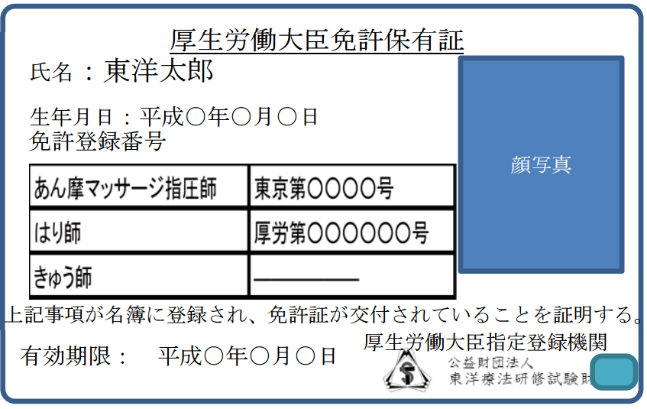 「あん摩マッサージ指圧師、はり師、きゅう師免許証」をお持ちの方が、免許を保有していることを示すための携帯用カードです（被施術者が国家資格者による施術と認識できるように施術者の保有免許を示すカードとなります）（免許証に代わるものではありません。保健所での施術所開設手続き等では使用出来ません）※ 公益財団法人東洋療法研修試験財団が発行します。※ 大きさはクレジットカード大、顔写真入りのものです。※ 有効期間は発行日より５年間です。（５年後更新）※ 複数免許がある場合（例 あん摩マッサージ指圧師、はり師、きゅう師の３免許）でも、｢厚生労働大臣免許保有証｣は１枚の発行となります。※ 申請書類(新規申請、書換え、再交付)の受付・発行は年１回です。※ 厚生労働大臣免許保有証は希望者に発行するもので、免許保有者が必ず保有しなければならないものではありません。・　・　・　・　・　・　・　・　・　・　・　・　・　・　・　・　・　・　・　・　・　・　・　・　・　・　・　・　・　・　・　・　・　・　・　・　・　・　★ 交付申請・再申請手続き長生医学会会員に限り、長生医学会 事務局にて交付申請・再申請の受付を行います。ご希望の方は、お早めに事務局（045-521-7486）までお問い合わせ下さい。申請に必要な書類を送付致しますので、申請書に必要事項を記入の上、必要書類とともに長生医学会までご返送ください。★ 発行手数料　４，０００円（消費税含む）★ 発行に必要な書類申請書、 あん摩マッサージ指圧師、はり師、きゅう師免許証の写し（※１）本人確認書類（※２）、 住民票（※３）、 写真（パスポート用のサイズ・規格 ２枚）　※１　氏名、本籍地が、住民票の記載と異なる場合、申請を行うことができません。異なる場合は、申請前に免許登録事項の変更手続きが必要です。（手続きに時間がかかります）　※２　運転免許証、写真付き住基カード、パスポート等　※３　本籍地記載で発行から６ヶ月以内のもの★ 申請受付締切　　　　　　　　　　　　　　★ 送付日令和４年８月１０日（水）必着　　　　　　　　　　　　　　　　令和５年２月下旬発送（予定）以上　　　